Virologica SinicaSupplemental materialsThe infection kinetics and transmission potential of two Guaico Culex viruses in Culex quinquefasciatus mosquitoesRu-Yi Chena, b, 1, Teng Zhao b, 1, Jing-Jing Guo b, 1, Feng Zhu b, c, 1, Na-Na Zhang b, Xiao-Feng Li b, Hai-Tao Liu b, Fei Wang a, *, Yong-Qiang Deng b, *, Cheng-Feng Qin b, *a College of Bioscience and Bioengineering, Jiangxi Agricultural University, Nanchang 330045, China.b State Key Laboratory of Pathogen and Biosecurity, Beijing Institute of Microbiology and Epidemiology, AMMS, Beijing 100071, China.c School of Life Sciences, Southwest Forestry University, Kunming 650224, China1 Ru-Yi Chen, Teng Zhao, Jing-Jing Guo, and Feng Zhu contributed equally to this work and shared the first authorship.*Corresponding authors:E-mail address: Fei Wang (wangfei179@163.com); Yong-Qiang Deng (dengyq1977@126.com); Cheng-Feng Qin (qincf@bmi.ac.cn)ORCID: 0000-0002-8035-4786 (F. Wang); 0000-0002-2306-1039 (Y.Q. Deng); 0000-0002-0632-2807 (C.F. Qin)TablesTable S1. Primers and probes used in RT‒qPCR assay.Supplementary figure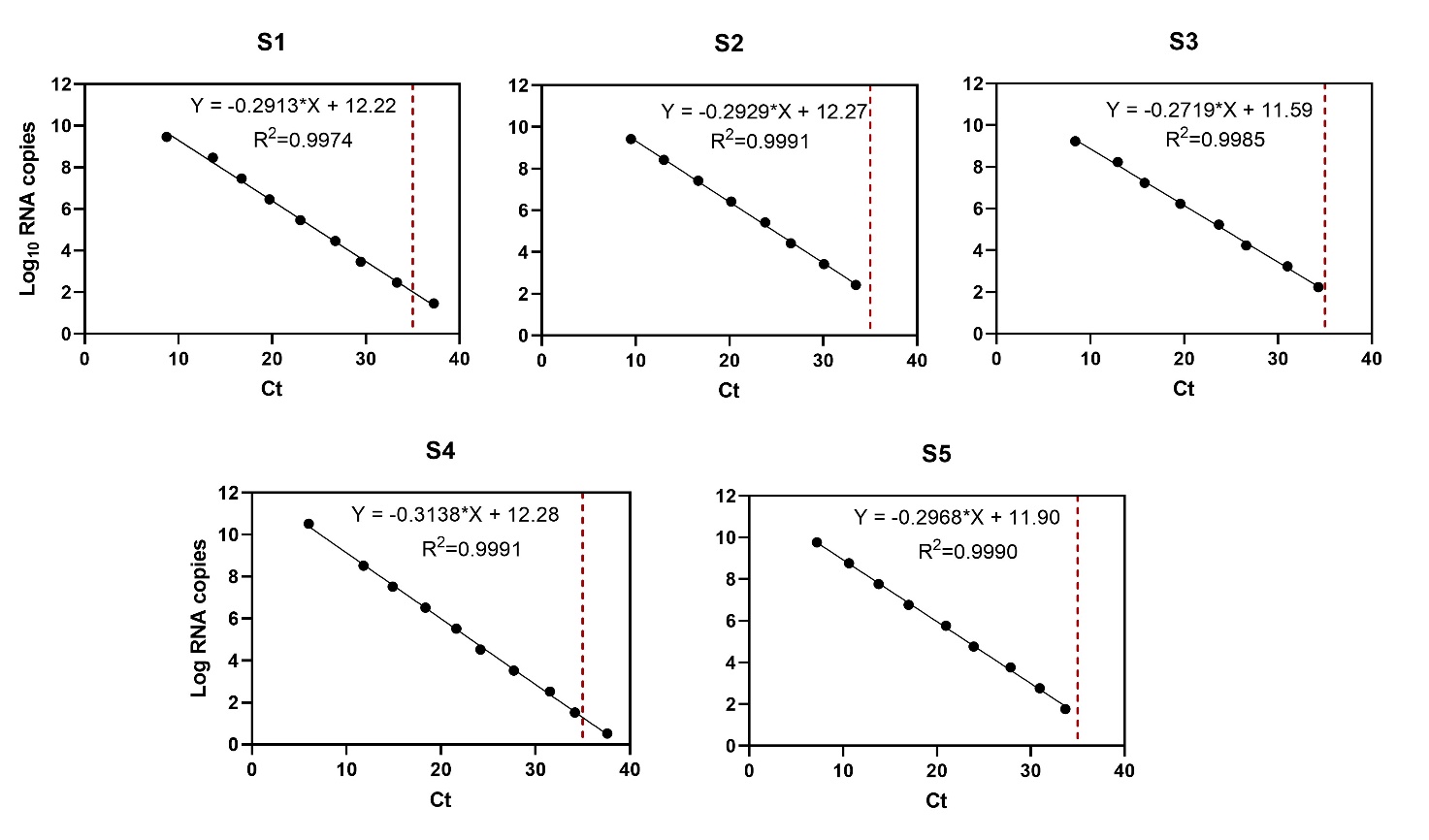 Supplementary Figure S1. Log-linear regressions fit to the standard curves for the GCXV-LO35 Segment 1–5 detection assays. Determination of viral RNA copies of target segment 1 (S1) to segment 5 (S5). The number of CP cycles versus the number of log viral RNA copies was plotted to calculate the slope. The corresponding number of virus-specific RNA copies was calculated according to the following equation: The detection limit is indicated by red dashed lines (Ct = 35). The linear equation and R2 values for the linear fit to each set of data are shown.TargetPrimer/ProbeSequence (5′ –3′)Segment1S1-FwdATGGAATGGGTGCGCTTTACSegment1S1-RevTGGTTCTGATTGAGCGGGATSegment1S1-ProbeFAM- CGCTCCGCTCACTCCAGAACATCA-BHQ1Segment2S2-FwdCCACCCTGACTTTCTAACGGASegment2S2-RevACGGGTATTTCCGCATACAGGSegment2S2-ProbeFAM-ACGGAACCACGCCAAGCTTCATCCACC-BHQ1Segment3S3-FwdTCCCTGTCCTCCTAACCCTATTSegment3S3-RevATTGACTGTTGAGGATCGGAGTSegment3S3-ProbeFAM-AATGTGCAGATCTGGAACTCGCTGATG-BHQ1Segment4S4-FwdGGGCGACGAAATGAAGGCSegment4S4-RevGTAGGTGCGGTTGTTGAAGCSegment4S4-ProbeFAM-TAGACGGAGACAGCGAGAGCGG-BHQ1Segment5S5-FwdGAAAGCCATCCCTCATGCTGSegment5S5-RevACCTTACCACGAAGCAGACASegment5S5-ProbeFAM-CGGTCCCGACAAAGCTACCTGGT-BHQ1RPL8RPL8-FwdAGTTCAAGCTCCGCAAGCARPL8RPL8-RevCACGAACTGGCCGGTGTAC